Załącznik nr 1 do SIWZFormularz oferty wraz z załącznikami            pieczęć wykonawcy	OFERTA							Zamawiający:							Gmina Sulików							ul. Dworcowa 5								59-975 SulikówDANE WYKONAWCYNazwa:		…………………………………………………………………………………………………..Siedziba:		……………………………………………………………………………………………………(ulica, miejscowość,		…………………………………………………………………………………………………..województwo)		…………………………………………………………………………………………………..Numer telefonu:		…………………………………………………………………………………………………..Adres strony internetowej:	…………………………………………………………………………………………………..Adres e-mail:		…………………………………………………………………………………………………..Numer NIP:		…………………………………………………………………………………………………..Nawiązując do ogłoszenia o przetargu na zadanie pn.: „Odbiór odpadów komunalnych z terenu Gminy Sulików”, na potrzeby Gminy Sulików, oferujemy wykonanie zamówienia, zgodnie z wymogami SIWZ za cenę:Termin płatności ……………………………….. dni od daty otrzymania faktury.Oświadczam/my, że w trakcie realizacji umowy przy realizacji prac, o których mowa w rozdziale 4 pkt 4.14 SIWZ uczestniczyć będzie ………………. (wpisać liczbę) osoby/ób zatrudnionych na umowę o pracę w pełnym wymiarze czasu pracy.Oświadczam/my, że zostały wypełnione obowiązki informacyjne przewidziane w art. 13 lub art. 14 RODO1) wobec osób fizycznych, od których dane osobowe bezpośrednio lub pośrednio pozyskałem w celu ubiegania się o udzielenie zamówienia publicznego w niniejszym postępowaniu.*1) rozporządzenie Parlamentu Europejskiego i Rady (UE) 2016/679 z dnia 27 kwietnia 2016 r. w sprawie ochrony osób fizycznych w związku z przetwarzaniem danych osobowych i w sprawie swobodnego przepływu takich danych oraz uchylenia dyrektywy 95/46/WE (ogólne rozporządzenie o ochronie danych) (Dz. Urz. UE L 119 z 04.05.2016, str. 1).* W przypadku gdy wykonawca nie przekazuje danych osobowych innych niż bezpośrednio jego dotyczących lub zachodzi wyłączenie stosowania obowiązku informacyjnego, stosownie do art. 13 ust. 4 lub art. 14 ust 5 RODO treści oświadczenia wykonawca nie składa (usunięcie treści oświadczenia np. przez jego wykreślenie).1. Osobą do kontaktów z Zamawiającym odpowiedzialną za wykonanie zobowiązań umowy jest:Imię, nazwisko, stanowisko:	……………………………………………………………………………………….Telefon kontaktowy, faks, e-mail:	……………………………………………………………………………………….2. Ustanowionym pełnomocnikiem do reprezentowania w postępowaniu o udzielenie zamówienia i/lub zawarcia umowy w sprawie zamówienia publicznego, w przypadku składania oferty wspólnej przez dwa lub więcej podmioty gospodarcze (konsorcja/spółki cywilne) jest:Imię, nazwisko, stanowisko:	……………………………………………………………………………………….Telefon kontaktowy, faks, e-mail:	……………………………………………………………………………………….Zakres odpowiedzialności:		……………………………………………………………………………………….3. Osobą/osobami uprawnioną/uprawnionymi do podpisania Umowy jest/są:1) Imię, nazwisko, stanowisko:	……………………………………………………………………………………….2) Imię, nazwisko, stanowisko:	……………………………………………………………………………………….4. Oświadczenie dotyczące postanowień SIWZA. Oświadczamy, że zapoznaliśmy się ze SIWZ, nie wnosimy żadnych zastrzeżeń oraz uzyskaliśmy informacje niezbędne do przygotowania oferty.B. Uważamy się za związanych niniejszą ofertą przez okres 30 dni od upływu terminu składania ofert.C. Wadium w kwocie …………………………. zł zostało wniesione w dniu ……………………… w formie ………………………………………..D. Informujemy, że zwrot wadium wniesionego w pieniądzu powinien nastąpić przelewem na konto bankowe znajdujące się w …………………………………………………………………….. nr konta ……………………………………………………………………………………………… E. W przypadku wyboru naszej oferty jako najkorzystniejszej zobowiązujemy się przed podpisaniem umowy wnieść żądane przez Zamawiającego Zabezpieczenie Należytego Wykonania Umowy w wysokości 10% całkowitej ceny ofertowej brutto w formie ………………………………………………………………………………… (należy wybrać właściwą formę).F. Informacja stanowiąca tajemnicę przedsiębiorstwa w rozumieniu przepisów o zwalczaniu konkurencji została zawarta na stronie …………….. oferty.G. Nie zamierzam(y) powierzać do podwykonania żadnej części niniejszego zamówienia / następujące części niniejszego zamówienia zamierzam(y) powierzyć podwykonawcom1:H. Zawarty w SIWZ projekt umowy został przez nas zaakceptowany i nie wnosimy do niego zastrzeżeń. Zobowiązujemy się w przypadku wyboru naszej oferty do zawarcia umowy na warunkach w niej zawartych, w miejscu i terminie wyznaczonym przez Zamawiającego.I. Przy przekazywaniu oświadczeń, wniosków, zawiadomień oraz informacji przez Zamawiającego w formie fax, e-mail, oświadczamy, że zobowiązujemy się do niezwłocznego potwierdzenia faktu ich otrzymania, dokonując tego odwrotnie, na tym samym piśmie fax, e-mail.J. Niniejsza oferta składa się z następujących dokumentów:(należy wymienić wszystkie dokumenty składające się na ofertę):……………………………………………………………………………………………………………….……………………………………………………………………………………………………………….……………………………………………………………………………………………………………….Oferta składa się z …………. ponumerowanych stron.Data ……………………………………											………………………………………….							Podpis osoby uprawnionej do1 niepotrzebne skreślić							Reprezentacji WykonawcyZałącznik nr 2 do SIWZ           pieczęć wykonawcy						Zamawiający:						Gmina Sulików						ul. Dworcowa 5						59-975 SulikówOświadczenie wykonawcySkładane na podstawie art. 25a ust. 1 ustawy z dnia 29 stycznia 2004 r.Prawo zamówień publicznych (dalej jako: ustawa Pzp),DOTYCZĄCE PRZESŁANEK WYKLUCZENIA Z POSTEPOWANIANa potrzeby postępowania o udzielenie zamówienia publicznego pn. …………………………………………………………………………………………………… (nazwa postępowania), prowadzonego przez …………………………………………………………….. (oznaczenie zamawiającego) oświadczam, co następuje:OŚWIADCZENIA DOTYCZĄCE WYKONAWCY:Oświadczam, że nie podlegam wykluczeniu z postępowania na podstawie art. 24 ust 1 pkt 12-23 ustawy Pzp.[UWAGA: zastosować tylko wtedy, gdy zamawiający przewidział wykluczenie wykonawcy z postępowania na podstawie nw. przepisu]Oświadczam, że nie podlegam wykluczeniu z postępowania na podstawie art. 24 ust. 5 ustawy Pzp.……………………………… (miejscowość), dnia ……………………r.								………………………………………………									    (podpis)Oświadczam, że zachodzą w stosunku do mnie podstawy wykluczenia z postępowania na podstawie art. ……….. ustawy Pzp (podać mającą zastosowanie podstawę wykluczenia spośród wymienionych w art. 24 ust. 1 pkt 13-14, 16-20 lub art. 24 ust. 5 ustawy Pzp). Jednocześnie oświadczam, że w związku z ww. okolicznością, na podstawie art. 24 ust. 8 ustawy Pzp podjąłem następujące środki naprawcze: …………………………………………………………………………….………………………………………………………………………………………………………………………………………………..……………………………….(miejscowość) dnia …………………………r.								……………………………………………….									    (podpis)OŚWIADCZENIE DOTYCZĄCE PODMIOTU, NA KTÓREGO ZASOBY POWOŁUJE SIĘ WYKONAWCA:Oświadczam, że następujący/e podmiot/y, na którego/ych zasoby powołuję się w niniejszym postępowaniu, tj.: ……………………………………………………………………………………………….……………………………………………………………………………………………………………………………………………….. (podać pełną nazwę/firmę, adres, a także w zależności od podmiotu: NIP/PESEL, KRS/CEiDG) nie podlega/ją wykluczeniu z postępowania o udzielenie zamówienia.………………………………. (miejscowość)dnia ……………………….r.								……………………………………………..									    (podpis)[UWAGA: zastosować tylko wtedy, gdy zamawiający przewidział możliwość, o której mowa w art. 25a ust. 5 pkt 2 ustawy Pzp]OŚWIADCZENIE DOTYCZĄCE PODWYKONAWCY NIEBĘDĄCEGO PODMIOTEM, NA KTÓREGO ZASOBY POWOŁUJE SIĘ WYKONAWCA:Oświadczam, że następujący/e podmiot/y, będący/e podwykonawcą/ami: …………………………………………………………………………………………………………………………………………………………………………………………………………………….. (podać pełną nazwę/firmę, adres, a także w zależności od podmiotu: NIP/PESEL, KRS/CEiDG) nie podlega/ją wykluczeniu z postępowania o udzielenie zamówienia.………………………………….(miejscowość) dnia ………………………..r.    …………………………………………….	       (podpis)OŚWIADCZENIE DOTYCZĄCE PODANYCH INFORMACJI:Oświadczam, że wszystkie informacje podane w powyższych oświadczeniach są aktualne i zgodne z prawdą oraz zostały przedstawione z pełną świadomością konsekwencji wprowadzenia Zamawiającego w błąd przy przedstawianiu informacji.	………………………………….(miejscowość) dnia ……………………..r.								……………………………………………….									     (podpis)															Załącznik nr 3 do SIWZ	pieczęć wykonawcy								Zamawiający:								Gmina Sulików								ul. Dworcowa 5								59-975 SulikówOświadczenie wykonawcySkładane na podstawie art. 25a ust. 1 ustawy z dnia 29 stycznia 2004 r.Prawo zamówień publicznych (dalej jako: ustawa Pzp),DOTYCZĄCE SPEŁNIANIA WARUNKÓW UDZIAŁU W POSTĘPOWANIUNa potrzeby postępowania o udzielenie zamówienia publicznego np. ………………………………………………………………………………………………………….. (nazwa postępowania) prowadzonego przez ……………………………………………………….. (oznaczenie zamawiającego) oświadczam, co następuje:INFORMACJA DOTYCZĄCA WYKONAWCY:Oświadczam, że spełniam warunki udziału w postępowaniu określone przez zamawiającego w …………………………………………………………………………………………………………………… (wskazać dokument i właściwą jednostkę redakcyjną dokumentu, w której określono warunki udziału w postępowaniu).………………………………(miejscowość) dnia …………………….r. 								………………………………………………..									     (podpis)INFORMACJA W ZWIĄZKU Z POLEGANIEM NA ZASOBACH INNYCH PODMIOTÓW:Oświadczam, że w celu wykazania spełniania warunków udziału w postępowaniu, określonych przez zamawiającego w ……………………………………………………………………………………. (wskazać dokument i właściwą jednostkę redakcyjną dokumentu, w której określono warunki udziału w postępowaniu), polegam na zasobach następującego/ych podmiotu/ów: …………………………………………………………………………………………………………………………………………….. w następującym zakresie: ……………………………………………………………………………………………………….. (wskazać podmiot i określić odpowiedni zakres dla wskazanego podmiotu). ………………………………(miejscowość) dnia …………………….r. 								………………………………………………..									     (podpis)OŚWIADCZENIE DOTYCZĄCE PODANYCH INFORMACJI:Oświadczam, że wszystkie informacje podane w powyższych oświadczeniach SA aktualne i zgodne z prawdą oraz zostały przedstawione z pełną świadomością konsekwencji wprowadzenia zamawiającego w błąd przy przedstawianiu informacji.………………………………(miejscowość) dnia …………………….r. 								………………………………………………..									     (podpis)									Załącznik nr 4 do SIWZ	pieczęć wykonawcy								Zamawiający:								Gmina Sulików								ul. Dworcowa 5								59-975 SulikówWYKAZ WYKONANYCH LUB WYKONYWANYCH USŁUG W OKRESIE OSTATNICH 3 LAT PRZED UPŁYWEM TERMINU SKŁADANIA OFERT, A JEŻELI OKRES PROWADZENIA DZIAŁALNOŚCI JEST KRÓTSZY – W TYM OKRESIE, WRAZ Z PODANIEM ICH WARTOŚCI, PRZEDMIOTU, DAT WYKONANIA I PODMIOTÓW, NA RZECZ KTÓRYCH USŁUGI TE ZOSTAŁY WYKONANE ORAZ ZAŁĄCZENIEM DOWODÓW, CZY ZOSTAŁY WYKONANE LUB SĄ WYKONYWANE NALEŻYCIE,tj. wykonawca wykonał lub wykonuje usługi odbierania i transportu odpadów komunalnych zmieszanych, segregowanych i wielkogabarytowych do miejsca ich zagospodarowania w sposób ciągły przez okres minimum 12 miesięcy o łącznej ilości co najmniej 1754,6511 Mg/rok.Dowody potwierdzające, że usługi wykonano należycie w załączeniu.……………………………… dnia …………………….r. 								…………………………………………………….							          podpis osób uprawnionych do składania oświadczeń woli w imieniu Wykonawcy        oraz pieczątka / pieczątki									    Załącznik nr 5 do SIWZ	  pieczęć wykonawcy					Zamawiający:								Gmina Sulików								ul. Dworcowa 5								59-975 SulikówWYKAZ NARZĘDZI, WYPOSAŻENIA ZAKŁADU LUB URZĄDZEŃ TECHNICZNYCH DOSTĘPNYCH WYKONAWCY W CELU WYKONANIA ZAMÓWIENIA PUBLICZNEGO WRAZ Z INFORMACJĄ O PRAWIE DO DYSPONOWANIA TYMI ZASOBAMI* W sytuacji, gdy Wykonawca w celu realizacji zamówienia polega na potencjale udostępnionym przez inne podmioty, jest zobowiązany udowodnić Zamawiającemu, iż dysponuje tym potencjałem technicznym, w szczególności przedstawiając w tym celu pisemne (tj. w oryginale) zobowiązanie tych podmiotów do oddania mu do dyspozycji niezbędnego potencjału technicznego na okres korzystania z niego przy wykonywaniu zamówienia. Pisemne zobowiązanie powinno wyraźnie wykazywać, jaki sprzęt został oddany do dyspozycji.……………………………… dnia …………………….r.			…………………………………………………….							          podpis osób uprawnionych do składania oświadczeń woli w imieniu Wykonawcy        oraz pieczątka / pieczątki									Załącznik nr 6 do SIWZ	pieczęć wykonawcy								Zamawiający:								Gmina Sulików								ul. Dworcowa 5								59-975 SulikówOŚWIADCZENIE O PRZYNALEŻNOŚCI LUB BRAKU PRZYNALEŻNOŚCI DO GRUPY KAPITAŁOWEJPrzystępując do zmówienia publicznego prowadzonego w trybie przetargu nieograniczonego dla zadania pn.:„Odbiór odpadów komunalnych z terenu Gminy Sulików”Przekładam/my informację o:1. przynależności do grupy kapitałowej*:2. braku przynależności do grupy kapitałowej*……………………………… dnia …………………….r.			…………………………………………………….							          podpis osób uprawnionych do składania oświadczeń woli w imieniu Wykonawcy        oraz pieczątka / pieczątki* niepotrzebne skreślićZałącznik nr 7 do SIWZWykaz nieruchomości objętych przedmiotem zamówienia, wraz z szacowaną liczbą mieszkańców w przypadku nieruchomości zamieszkałych i szacowaną objętością wytworzonych odpadów w przypadku nieruchomości niezamieszkałych.1. Wykaz nieruchomości zamieszkałych objętych zamówieniem wraz z szacowaną liczbą mieszkańców.2. Wykaz nieruchomości niezamieszkałych objętych zamówieniem z szacowaną objętością wytworzonych odpadów:ilość nieruchomości niezamieszkałych objętych zamówieniem: 57miesięczna objętość wytworzonych odpadów: 77 m3Załącznik nr 8 do SIWZSzacowana ilość odpadów komunalnych, odbieranych z nieruchomości zamieszkałych i niezamieszkałych w oparciu dane przekazywane do Urzędu Gminy Sulików w sprawozdaniach rocznych podmiotu odbierającego odpady komunalne od właścicieli nieruchomości.Liczba mieszkańców (zamieszkałe) 2021 r. – 4778 osóbLiczba mieszkańców (zamieszkałe) 2022 r. – 4778 osób Załącznik nr 9 do SIWZ	pieczęć wykonawcy								Zamawiający:								Gmina Sulików								ul. Dworcowa 5								59-975 SulikówWykaz osób skierowanych przez wykonawcę do realizacji zamówienia publicznego, w szczególności odpowiedzialnych za świadczenie usług, kontrolę jakości wraz z informacjami na temat ich kwalifikacji zawodowych, uprawnień, doświadczenia i wykształcenia niezbędnych dla wykonania zamówienia publicznego, a także zakresu wykonywanych przez nie czynności oraz informacją o podstawie do dysponowania tymi osobami.……………………………… dnia …………………….r.			…………………………………………………….							          podpis osób uprawnionych do składania oświadczeń woli w imieniu Wykonawcy        									oraz pieczątka / pieczątkiZałącznik nr 10 do SIWZUMOWA (WZÓR)Umowa nr ………….Zawarta w dniu………………….. pomiędzy:Gminą Sulików  z siedzibą przy ul. Dworcowej nr 5, 59-975 Sulików, NIP 615-18-08-708 w imieniu której działa Wójt Gminy Sulików Robert Starzyński,     przy kontrasygnacie Skarbnika Gminy Agnieszki Żukowskiejzwaną w tekście umowy „Zamawiającym”, a……………………………………………………………………………………………reprezentowanym przez:………………………………………………….………………………………………………….zwanym w tekście umowy „Wykonawcą”,na podstawie dokonanego przez Zamawiającego wyboru oferty Wykonawcy w przetargu nieograniczonym ogłoszonym dnia …………………….§ 1.Instalacja komunalna – instalacja komunalna w rozumieniu ustawy z dnia 13 września 1996 r. o utrzymaniu czystości i porządku w gminach (Dz. U. z 2020 r. poz. 1439), w przypadku niniejszego postępowania jest nim Centrum Utylizacji Odpadów Gmin Łużyckich w Lubaniu, ul. Bazaltowa 1, 59-800 LubańPSZOK – Punkt Selektywnej Zbiórki Odpadów Komunalnych w rozumieniu ustawy z dnia 13 września 1996 r. o utrzymaniu czystości i porządku w gminach (Dz. U. z 2020 r. poz. 1439),§ 2.Usługa odbierania odpadów komunalnych musi być realizowana zgodnie z obowiązującymi przepisami prawa, a w szczególności:ustawą z dnia 14 grudnia 2012 r. o odpadach (Dz. U. z 2020 r. poz. 797 z późn. zm.) oraz rozporządzeniami wykonawczymi,ustawą z dnia 13 września 1996 r. o utrzymaniu czystości i porządku w gminach (Dz. U. z 2020 r. poz. 1439) oraz rozporządzeniami wykonawczymi,ustawą z dnia 29 lipca 2005 r. o zużytym sprzęcie elektrycznym i elektronicznym (Dz. U. z 2020 r. poz. 1893) oraz rozporządzeniami wykonawczymi,Krajowym Planem Gospodarki Odpadami Komunalnymi 2022 (KPGO 2022),Wojewódzkim Planem Gospodarki Odpadami dla Województwa Dolnośląskiego na lata 2016-2022,Uchwałą Nr XXII/156/20 Rady Gminy Sulików z dnia 30 listopada 2020 r. w sprawie „Regulaminu utrzymania czystości i porządku na terenie gminy Sulików”, Uchwałą Nr XXVIII/203/12 Rady Gminy Sulików z dnia 29 listopada 2012 r. w sprawie przejęcia obowiązku odbierania odpadów komunalnych od właścicieli nieruchomości, na terenie gminy Sulików, na których nie zamieszkują mieszkańcy, a powstają odpady komunalne, opublikowaną w Dzienniku Urzędowym Województwa Dolnośląskiego poz. 5124 z dnia 27 grudnia 2012 r.Uchwałą Nr XXII/158/20 Rady Gminy Sulików z dnia 20 listopada 2020 r. w sprawie sposobu i zakresu świadczenia usług w zakresie odbierania odpadów komunalnych od właścicieli nieruchomości na terenie Gminy Sulików i zagospodarowania tych odpadów,Umową nr 33/GO/2013 z dnia 06.03.2013 r. o przyjmowanie odpadów komunalnych zawartej na podstawie porozumienia Gminy Sulików z Gminą Miejską Lubań w dniu 14 kwietnia 2011 r. zmienionego Aneksem nr 1 z dnia 28 listopada 2012 r. – załącznik nr 11 do SIWZ § 3. Na podstawie rozstrzygniętego przetargu nieograniczonego przeprowadzonego zgodnie z ustawą z dnia 29 stycznia 2004 r. Prawo zamówień publicznych (Dz. U. z 2019r. poz. 1843 z późn. zm.) Zamawiający zleca, a Wykonawca przyjmuje do wykonania usługę pn. ,,Odbiór odpadów komunalnych z terenu Gminy Sulików”. Przedmiot umowy winien być realizowany zgodnie z obowiązującymi przepisami prawa i zasadami wiedzy technicznej oraz obejmować wszystkie działania z punktu widzenia celu, któremu ma służyć.  Wykaz nieruchomości objętych przedmiotem zamówienia, wraz z szacowaną liczbą mieszkańców w przypadku nieruchomości zamieszkałych i szacowaną objętością wytworzonych odpadów w przypadku nieruchomości niezamieszkałych stanowi załącznik nr 7 do SIWZ. Szczegółowy wykaz nieruchomości Zamawiający przekaże Wykonawcy w terminie trzech dni od podpisania umowy. Wykaz będzie podlegał aktualizacji przez Zamawiającego. W trakcie realizacji usługi możliwe są zmiany adresów i liczby obsługiwanych nieruchomości, liczby mieszkańców oraz objętości wytworzonych odpadów na nieruchomościach niezamieszkałych. Zmiany te nie będą wpływały na zmianę wysokości wynagrodzenia Wykonawcy.Szacowana ilość odpadów komunalnych odbieranych od nieruchomości zamieszkałych i niezamieszkałych w okresie objętym przedmiotem zamówienia stanowi załącznik nr 8 do SIWZ w oparciu o dane przekazywane do Urzędu Gminy Sulików w sprawozdaniach rocznych podmiotu odbierającego odpady komunalne od właścicieli nieruchomości. Podaną ilość należy traktować jako orientacyjną. Wykonawcy nie przysługuje prawo odszkodowania za nieosiągnięcie wskazanej wielkości.Wykaz miejsc ustawienia pojemników do selektywnej zbiórki odpadów: papieru, szkła, tworzyw sztucznych, metali, opakowań wielomateriałowych oraz bioodpadów zawiera załącznik nr 1 do niniejszej umowy, który może ulec zmianie.Integralną częścią niniejszej umowy są:załączniki do umowy,specyfikacja istotnych warunków zamówienia (SIWZ),oferta złożona przez Wykonawcę.§ 4.Termin realizacji przedmiotu umowy określa się na okres: od daty podpisania umowy, nie wcześniej niż 1 stycznia 2021 r. do 30 czerwca 2022 r.§ 5.Przedmiot umowy określony w § 3 ust. 1 obejmuje: odbieranie odpadów komunalnych niesegregowanych (zmieszanych) z nieruchomości zamieszkałych i niezamieszkałych, w sposób określony w § 6 ust. 1,zapewnienie właścicielom nieruchomości możliwości wynajmu, dzierżawy lub innej formy dysponowania pojemnikami do zbierania niesegregowanych (zmieszanych)  odpadów komunalnych, w sposób określony w § 6 ust. 2,organizację selektywnej zbiórki odpadów: papieru, metali, tworzyw sztucznych, opakowań wielomateriałowych, szkła w systemie zbiorowym w sposób określony w § 6 ust. 3,organizację selektywnej zbiórki odpadów: papieru, metali, tworzyw sztucznych, opakowań wielomateriałowych, szkła w systemie indywidualnym, w sposób określony w § 6 ust. 4,organizację selektywnej zbiórki bioodpadów w systemie indywidualnym, w sposób określony w  § 6 ust. 5,odbieranie odpadów wielkogabarytowych, mebli w systemie tzw. „wystawki”, w sposób określony w § 6 ust. 6,odbieranie odpadów budowlanych i rozbiórkowych w systemie indywidualnym, w sposób określony w § 6 ust. 7,obsługę i organizację Punktu Selektywnej Zbiórki Odpadów Komunalnych (PSZOK), w sposób określony w § 6 ust. 8,dostarczanie wszystkich odebranych z terenu Gminy Sulików odpadów komunalnych do instalacji komunalnej w Lubaniu, na zasadach określonych w § 6 ust. 9,opracowanie harmonogramu odbioru odpadów komunalnych, w sposób określony w § 6 ust. 10,prowadzenie dokumentacji związanej z działalnością objętą przedmiotem zamówienia, w sposób określony w § 6 ust. 11.§ 6.1. W zakresie odbierania odpadów komunalnych niesegregowanych  (zmieszanych) Wykonawca ma obowiązek : odbierać raz na dwa tygodnie, natomiast w okresie od kwietnia do października nie rzadziej niż raz na tydzień z budynków wielolokalowych wszystkie odpady komunalne umieszczone w pojemnikach na odpady niesegregowane (zmieszane), a także uprzątnąć i odebrać odpady, które zostały wysypane z pojemników w trakcie ich opróżniania, wywiane lub wyrzucone przez osoby trzecie ( np. w wyniku aktu wandalizmu), po opróżnieniu odstawić pojemniki na odpady w miejsca ich ustawienia, sprawdzać zawartość pojemników na odpady komunalne, a w przypadku stwierdzenia, że w pojemniku znajdują się odpady, których obowiązek selektywnego zbierania wynika z Uchwały Rady Gminy Sulików w sprawie regulaminu utrzymania czystości i porządku na terenie Gminy Sulików – udokumentować ten fakt oraz niezwłocznie powiadomić Zamawiającego. Przekazana informacja powinna zawierać w szczególności:adres nieruchomości/obudowy śmietnikowej, na której odpady nie są zbierane w sposób selektywny, dzień, w którym doszło do ustalenia ww. zdarzenia,protokół z zaistnienia zdarzenia,zdjęcia w postaci cyfrowej, dowodzące, że odpady nie są zbierane w sposób selektywny. Zdjęcia muszą być wykonane w taki sposób, aby nie budziły wątpliwości co do nieruchomości/ obudowy śmietnikowej, której dotyczą,dane pracowników Wykonawcy, którzy stwierdzili fakt, że odpady nie są zbierane w sposób selektywny.niezwłocznie informować Zamawiającego o wszelkich nieprawidłowościach stwierdzonych w trakcie świadczenia usługi, a w szczególności o stwierdzonych przypadkach:pozostawienia przy pojemnikach na odpady odpadów wielkogabarytowych, zużytego sprzętu elektrycznego i elektronicznego, zużytych opon samochodowych, odpadów budowlanych i rozbiórkowych oraz notorycznego powstawania tzw. „nadwyżek” na danych nieruchomościach. niemożności odebrania z nieruchomości odpadów komunalnych niesegregowanych  (zmieszanych) ze względu na brak współdziałania właściciela nieruchomości z Wykonawcą.W zakresie zapewnienia właścicielom nieruchomości możliwości wynajmu (lub oddania w inną formę użytkowania) pojemników do zbierania niesegregowanych (zmieszanych) odpadów komunalnych Wykonawca ma obowiązek:postawienia do dyspozycji szacunkowych ilości pojemników tj.:		a) 220 pojemników o pojemności 0,11 m3,		b) 330 pojemników o pojemności 0,12 m3,		c) 45 pojemniki o pojemności 0,24 m3,		d) 15 pojemników o pojemności 1,1 m3,dysponować taką ilością pojemników na odpady, aby właściciele nieruchomości zamieszkałych i niezamieszkałych mieli możliwość ich wynajęcia, dzierżawy lub przyjęcia w innej formie dysponowania od Wykonawcy (ceną najmu, dzierżawy obciążyć właścicieli nieruchomości),umożliwić wyposażenie nieruchomości w dodatkowy pojemnik, jeżeli właściciel nieruchomości pomimo posiadania odpowiedniej ilości pojemników (zgodnie z Uchwałą nr XXII/156/20 Rady Gminy Sulików z dnia 30 listopada 2020 r. w sprawie „Regulaminu utrzymania czystości i porządku na terenie Gminy Sulików”), wytwarza większą ilość odpadów, przez wyposażenie rozumie się oddanie pojemnika w najem, dzierżawę lub inną formę dysponowania od Wykonawcy (na koszt właściciela nieruchomości),oznakować pojemniki trwałym napisem (nazwa, adres, telefon podmiotu odbierającego odpady),umożliwić zawarcie umowy najmu (lub innej formy użytkowania) pojemników na odpady z właścicielem nieruchomości,umieszczenie oferty na własnej stronie internetowej i eksponowanie jej przez cały okres świadczenia usługi.W zakresie organizacji selektywnej zbiórki odpadów: papieru, metali, tworzyw sztucznych, opakowań wielomateriałowych, szkła w systemie zbiorowym Wykonawca ma obowiązek: zorganizować selektywną zbiórkę odpadów komunalnych w systemie zbiorowym poprzez umożliwienie selektywnego zbierania odpadów komunalnych zgromadzonych w przystosowanych do tego celu pojemnikach przeznaczonych dla wielu nieruchomości,wyposażyć obsługiwany obszar w 5 zestawów specjalistycznych pojemników do selektywnej zbiórki odpadów (jeden zestaw: 3 pojemniki o pojemności 2500 l przeznaczone na odpady z papieru, z tworzyw sztucznych i ze szkła), których dokładne parametry oraz oznaczenie zawiera załącznik nr 2 do umowy,ustawić pojemniki do selektywnej zbiórki odpadów w ilościach oraz miejscach wskazanych w załączniku nr 1 do umowy najpóźniej do trzech dni od daty rozpoczęcia świadczenia usługi będącej przedmiotem niniejszego postępowania,dokonać z Zamawiającym wspólnej wizji w terenie po podpisaniu umowy celem ustalenia dokładnych miejsc ustawienia pojemników do selektywnej zbiórki odpadów,nie później niż w ciągu trzech dni od otrzymania zgłoszenia przestawić pojemniki do selektywnej zbiórki odpadów, jeżeli Zamawiający w trakcie świadczenia usługi wskaże Wykonawcy inne miejsca ustawienia pojemników, nie więcej niż pięć razy,odebrać nie rzadziej niż raz na miesiąc wszystkie odpady z papieru, metali, tworzyw sztucznych, opakowań wielomateriałowych, szkła zgromadzone w pojemnikach, a także odpady, które zostały wysypane z pojemników w trakcie ich opróżniania, wywiane lub wyrzucone przez osoby trzecie (np. w wyniku aktów wandalizmu),poddawać pojemniki systematycznemu myciu na zewnątrz oraz co najmniej dwukrotnemu w ciągu roku myciu wnętrz i dezynfekcji (w miesiącach kwiecień i październik), nie dopuścić do zmieszania odpadów zbieranych selektywnie podczas odbioru i transportu odpadów, tj. nie doprowadzić do zmieszania poszczególnych frakcji zbieranych selektywnie, jak i nie doprowadzić do zmieszania odpadów zbieranych selektywnie z odpadami zmieszanymi,niezwłocznie informować Zamawiającego o wszystkich wydarzeniach istotnych ze względu na świadczoną usługę, a w szczególności o wszelkich nieprawidłowościach związanych z eksploatacją i lokalizacją pojemników na odpady zbierane selektywnie oraz sposobem segregacji odpadów przez użytkowników.W zakresie organizacji selektywnej zbiórki odpadów: papieru, metali, tworzyw sztucznych, opakowań wielomateriałowych, szkła w systemie indywidualnym Wykonawca ma obowiązek:Zorganizować selektywną zbiórkę odpadów komunalnych w systemie indywidualnym poprzez umożliwienie selektywnego zbierania odpadów komunalnych z papieru, metali, tworzyw sztucznych, opakowań wielomateriałowych, szkła w przystosowanych do tego celu workach z tworzyw sztucznych,wyposażyć właścicieli nieruchomości w zestawy worków do gromadzenia selektywnie zbieranych odpadów (pierwszy zestaw powinien zawierać: trzy worki w kolorze żółtym o pojemności 120 litrów, z przeznaczeniem na tworzywa sztuczne, opakowania wielomateriałowe oraz metale; jeden worek w kolorze zielonym o pojemności 120 litrów, z przeznaczeniem na szkło; jeden worek w kolorze niebieskim o pojemności 120 litrów, z przeznaczeniem na papier; podczas kolejnych wywozów odpadów selektywnie zebranych należy wymienić minimum jeden pusty worek za pełny tego samego koloru), przez wyposażenie rozumie się dostarczenie zestawu worków w dniu odbioru odpadów selektywnie zbieranych. Pierwszy zestaw worków należy dostarczyć najpóźniej do trzech dni od daty rozpoczęcia świadczenia usługi.wyposażyć nowo zadeklarowanych właścicieli nieruchomości w zestaw worków do selektywnej zbiórki, przez wyposażenie rozumie się ich dostarczenie w terminie do 7 dni od zgłoszenia przez Zamawiającego,odebrać nie rzadziej niż raz na miesiąc wszystkie odpady zgromadzone w workach, a także odpady, które zostały wysypane z worków w trakcie ich opróżniania, wywiane lub wyrzucone przez osoby trzecie (np. w wyniku aktów wandalizmu),nie dopuścić do zmieszania odpadów zbieranych selektywnie podczas odbioru i transportu odpadów, tj. nie doprowadzić do zmieszania poszczególnych frakcji zbieranych selektywnie, jak i nie doprowadzić do zmieszania odpadów zbieranych selektywnie z odpadami zmieszanymi,niezwłocznie informować Zamawiającego o wszystkich wydarzeniach istotnych ze względu na świadczoną usługę, a w szczególności o wszelkich nieprawidłowościach związanych ze sposobem segregacji odpadów przez użytkowników.Oznakować worki trwałym napisem (informacja o odpadach, jakie należy umieszczać w worku, nazwa, adres, telefon podmiotu odbierającego odpady).W zakresie organizacji selektywnej zbiórki bioodpadów w systemie indywidualnym Wykonawca ma obowiązek:zorganizować selektywna zbiórkę odpadów komunalnych w systemie indywidualnym poprzez umożliwienie selektywnego zbierania bioodpadów z przystosowanych do tego celu pojemników,umożliwić wyposażenie właścicieli nieruchomości zamieszkałych w obszarze zabudowy jednorodzinnej i wielorodzinnej do 7 lokali oraz właścicieli nieruchomości niezamieszkałych w pojemniki o pojemności minimalnej 120 litrów do gromadzenia selektywnie zbieranych bioodpadów, przez wyposażenie rozumie się oddanie pojemnika w użyczenie,odbierać raz na dwa tygodnie, natomiast w okresie od kwietnia do października nie rzadziej niż raz na tydzień z budynków wielolokalowych, wszystkie bioodpady umieszczone w pojemnikach, a także uprzątnąć i odebrać odpady, które zostały wysypane z pojemników w trakcie ich opróżniania, przy czym częstotliwość odbioru bioodpadów może ulec zmianie przy zachowaniu tej samej liczby odbiorów liczonej w skali roku,nie dopuścić do zmieszania odpadów zbieranych selektywnie podczas odbioru i transportu odpadów, tj. nie doprowadzić do zmieszania poszczególnych frakcji zbieranych selektywnie, jak i nie doprowadzić do zmieszania odpadów zbieranych selektywnie z odpadami zmieszanymi,niezwłocznie informować Zamawiającego o wszystkich wydarzeniach istotnych ze względu na świadczoną usługę, a w szczególności o wszelkich nieprawidłowościach związanych ze sposobem segregacji odpadów przez użytkowników, utrzymywać pojemniki w odpowiednim stanie sanitarnym i technicznym, w tym dezynfekować pojemniki przy każdym odbiorze odpadów ulegających biodegradacji,oznakować pojemniki trwałym napisem (informacja o odpadach, jakie należy umieszczać w pojemniku, nazwa, adres, telefon podmiotu odbierającego odpady).W zakresie odbierania odpadów wielkogabarytowych, mebli  Wykonawca ma obowiązek:przeprowadzić raz w 2021 roku i raz w okresie od stycznia do czerwca 2022 roku w każdej miejscowości gminy zbiórkę odpadów wielkogabarytowych, mebli w systemie tzw. „wystawki”, tj. odebrania odpadów z wyznaczonych przez Zamawiającego miejsc, do których Wykonawca w terminie wynikającym z harmonogramu podstawi kontenery, dostarczyć na własny koszt kontenery do wspólnej zbiórki odpadów wielkogabarytowych, mebli w ramach tzw. „wystawki”,postawić do dyspozycji szacunkowe ilości kontenerów w danym dniu, do odbioru odpadów komunalnych wielkogabarytowych:4 kontenery o pojemności ok. 34 m3,4 kontenery o pojemności 7-10 m3,oznakować kontenery trwałym napisem (nazwa, adres, telefon podmiotu odbierającego odpady),odebrać kontener zgodnie z harmonogramem, w razie jego zapełnienia przed terminem odbioru podstawić pusty kontener w celu umożliwienia wszystkim pozbycia się odpadów,odebrać wszystkie odpady zgromadzone w kontenerach, a także odpady, które zostały wysypane z kontenerów w trakcie ich opróżniania, wywiane lub wyrzucone przez osoby trzecie (np. w wyniku aktów wandalizmu),zapewnić utrzymanie w czystości i porządku zarówno kontenerów do zbierania odpadów, jak i terenu wokół tych kontenerów,niezwłocznie informować Zamawiającego o wszystkich wydarzenia istotnych ze względu na świadczoną usługę, a w szczególności o wszelkich nieprawidłowościach związanych z eksploatacją i lokalizacją kontenerów na odpady.W zakresie odbierania odpadów budowlanych i rozbiórkowych w systemie indywidualnym Wykonawca ma obowiązek:odbierać odpady budowlane i rozbiórkowe z terenu nieruchomości, po wcześniejszej akceptacji przez Zamawiającego,zrealizować odbiór odpadów budowlanych i rozbiórkowych poprzez podstawienie kontenera o pojemności 3,5 m3 na teren nieruchomości nie później niż do 5 dni roboczych od daty zgłoszenia przez właściciela nieruchomości,ustalić ze zgłaszającym dokładny termin i warunki podstawienia kontenera oraz poinformować go o kosztach związanych z najmem kontenera.ceną najmu kontenera obciążyć właściciela nieruchomości, odebrać kontener z odpadami budowlanymi i rozbiórkowymi niezwłocznie po zgłoszeniu zakończenia jego zapełniania w terminie nie przekraczającym 5 dni roboczych (właściciel nieruchomości zostanie obciążony kosztem dzierżawy kontenera od dnia jego podstawienia na teren nieruchomości do dnia zgłoszenia jego zapełniania),dysponować taką ilością kontenerów, aby zapewnić ich wynajem (lub oddanie w inną formę użytkowania) wszystkim zainteresowanym właścicielom nieruchomości,dysponować szacunkową ilością kontenerów na odpady budowlane i rozbiórkowe: 10 kontenerów o pojemności 3,5 m3,oznakować kontenery trwałym napisem (nazwa, adres, telefon podmiotu odbierającego odpady).W zakresie obsługi i organizacji Punktów Selektywnej Zbiórki Odpadów Komunalnych (PSZOK) Wykonawca ma obowiązek:wyposażyć PSZOK zlokalizowany w miejscowości Sulików, najpóźniej do trzech    dni od daty rozpoczęcia świadczenia usługi, w co najmniej:pojemniki na: zużyte baterie, akumulatory, żarówki, metale,jeden kontener o pojemności 34 m3 z przeznaczeniem na odpady wielkogabarytowe,pięć kontenerów otwartych o pojemności 7 m3, z przeznaczeniem na bioodpady, szkło, zużyty sprzęt elektryczny i elektroniczny, zużyte opony, tworzywa sztuczne,kontener o pojemności 7 m3 z klapami z przeznaczeniem na papier,kontener o pojemności 16 m3 z przeznaczeniem na odpady budowlane i rozbiórkowejeden kontener na odpady niebezpieczne (wyposażony w gaśnicę, podwójne dno, punkt spuszczania nieczystości z poziomu dna, szereg klatek wewnętrznych zamykanych na małe gabarytowe pojemniki, półki na puszki i pojemniki po farbach i chemikaliach) – zamykane (wyposażenie nastąpi po ustaleniu dozoru punktu),czterdzieści zestawów worków przeznaczonych do selektywnej zbiórki odpadów komunalnych (przez zestaw rozumie się jeden worek w kolorze żółtym o pojemności 12o litrów, z przeznaczeniem na tworzywa sztuczne, opakowania wielomateriałowe oraz metale; jeden worek w kolorze zielonym o pojemności 120 litrów, z przeznaczeniem na szkło; jeden worek w kolorze niebieskim o pojemności 120 litrów, z przeznaczeniem na papier),kontener na tekstylia,pojemnik na odpady niekwalifikujące się do odpadów medycznych powstałych w gospodarstwie domowym w wyniku przyjmowania produktów leczniczych w formie iniekcji i prowadzenia monitoringu poziomu substancji we krwi, w szczególności igły i strzykawki,opisać kontenery zgodnie z ich przeznaczeniem,odbierać odpady zbierane selektywnie z poszczególnych kontenerów do dwóch dni roboczych liczonych od każdego dnia, w którym otwarty jest PSZOK. PSZOK czynny jest w środy od 13:00 do 17:00, w soboty od 10:00 do 14:00.odbierać wszystkie odpady zgromadzone w kontenerach, a także odpady, które zostały wysypane z pojemników w trakcie ich opróżniania,nie dopuścić do zmieszania odpadów zbieranych selektywnie podczas odbioru i transportu odpadów, niezwłocznie informować Zamawiającego o wszystkich wydarzenia istotnych ze względu na świadczoną usługę, a w szczególności o wszelkich nieprawidłowościach związanych z eksploatacją i lokalizacją kontenerów na odpady oraz sposobem segregacji odpadów przez użytkowników.nie później niż w ciągu dziesięciu dni od otrzymania zgłoszenia przestawić wszystkie kontenery, w które wyposażony jest PSZOK, jeżeli Zamawiający w trakcie świadczenia usługi wskaże Wykonawcy inne miejsce usytuowania PSZOK-u (Zamawiający dopuszcza maksymalnie jedną zmianę lokalizacji PSZOK-u w trakcie realizacji zamówienia),wyposażyć PSZOK w maksymalnie cztery dodatkowe pojemniki lub kontenery, jeżeli Zamawiający zgłosi taką potrzebę. W zakresie odbioru, transportu i dostarczenia wszystkich odpadów komunalnych z terenu Gminy Sulików Wykonawca ma obowiązek:dostarczać wszystkie odebrane odpady komunalne do instalacji komunalnej w Lubaniu na zasadach określonych w ustawie z dnia 13 września 1996 r. o utrzymaniu czystości i porządku w gminach (Dz. U. z 2020 r. poz. 1439),w przypadku braku możliwości dostarczenia odpadów do instalacji komunalnej z przyczyn leżących po stronie instalacji (np. awaria instalacji) dostarczać odpady do funkcjonujących instalacji komunalnych wskazanych na liście prowadzonej przez Marszałka Województwa Dolnośląskiego, odbierać odpady komunalne w godzinach od 6.00 do 16.00 w dni robocze, a w przypadku dodatkowych dni ustawowo wolnych od pracy możliwy będzie również odbiór odpadów w godzinach od 8.00 do 14.00 w soboty,dostarczać odebrane odpady komunalne tego samego dnia do instalacji komunalnej w Lubaniu – Centrum Utylizacji Odpadów Gmin Łużyckich przy ul. Bazaltowej 1 w Lubaniu - w godzinach jej funkcjonowania na zasadach określonych w Umowie nr 33/GO/2013 z dnia 06.03.2013r. o przyjmowanie odpadów komunalnych do instalacji komunalnej w Lubaniu; koszt zagospodarowania, przetworzenia lub unieszkodliwienia wszystkich odpadów komunalnych odebranych z terenu Gminy Sulików w instalacji komunalnej w Lubaniu będzie obciążał Zamawiającego,odbierać odpady z terenu PSZOK-u na podstawie wystawionych kart przekazania odpadów komunalnych w systemie BDO. W zakresie opracowania harmonogramu odbioru odpadów komunalnych Wykonawca ma obowiązek:opracować na rok kalendarzowy świadczenia usługi harmonogram odbioru poszczególnych rodzajów odpadów komunalnych (w formie kalendarzowej ściennej ulotki), tj.odpadów niesegregowanych (zmieszanych),odpadów selektywnie zbieranych w systemie zbiorowym,odpadów selektywnie zbieranych w systemie indywidualnym, w tym bioodpadów,opracować harmonogram w oparciu o zapisy i wymagania Regulaminu utrzymania porządku i czystości w gminie, w tym: częstotliwość odbierania poszczególnych rodzajów odpadów komunalnych, rodzaj i charakter zabudowy oraz system selektywnej zbiórki odpadów,uwzględnić w harmonogramie niezależnie od wskazanych częstotliwości odbierania poszczególnych rodzajów odpadów komunalnych dodatkowe odbiory odpadów komunalnych w dniach poprzedzających Święta Bożego Narodzenia oraz Święta Wielkanocne, a także w pierwszym dniu nie będącym dniem wolnym od pracy po tych świętach,uzgodnić harmonogram z Zamawiającym w taki sposób, aby co najmniej na 3 dni przed rozpoczęciem świadczenia usługi będącej przedmiotem niniejszego zamówienia został on ostatecznie zaakceptowany przez obydwie strony zamówienia,przekazać projekt harmonogramu w wersji elektronicznej w celu uzgodnienia; Zamawiający w ciągu 3 dni roboczych od potwierdzenia odbioru dokona akceptacji lub wniesie uwagi do harmonogramu; jeżeli w ciągu 3 dni roboczych od potwierdzenia odbioru Zamawiający nie zgłosi uwag, harmonogram zostanie zaakceptowany,wprowadzić uwagi Zamawiającego do harmonogramu oraz przedstawić go do ponownej akceptacji,w uzasadnionych sytuacjach, dokonywać zmian w ww. harmonogramie w trakcie świadczenia usługi, przy czym wszystkie zmiany muszą wcześniej zostać zaakceptowane przez Zamawiającego,umieścić harmonogram na własnej stronie internetowej i eksponować go przez cały okres świadczenia usługi, a także informować na własnej stronie internetowej o zmianach w harmonogramie w terminie nie przekraczającym 2 dni robocze od dokonania akceptacji przez Zamawiającego (powiadomić również mieszkańców  na tablicy ogłoszeń),opracować harmonogram (kalendarz ścienny o formacie nie mniejszym niż A4), kierując się poniższymi zasadami:kalendarz powinien zawierać informacje dot. harmonogramu wywozu, numery telefonów, adresy stron internetowych Wykonawcy i Zamawiającego, herb gminy,kalendarz należy opracować na okresy od 01.01.2021 r. do 31.12.2021 r., od 01.01.2022 r. do 30.06.2022 r.,kalendarz powinien być wspólny jedynie dla miejscowości, z których poszczególne frakcje odpadów będą odbierane tego samego dnia,po akceptacji projektu przez Zamawiającego, należy dostarczyć kalendarz do siedziby zamawiającego w ilości 10 % każdej wersji nakładu oraz do właścicieli nieruchomości, najpóźniej do 3 dni od rozpoczęcia świadczenia usługi. Projekt kalendarza na 2022 rok należy dostarczyć najpóźniej do 15 grudnia 2021 roku.nowo zgłoszone nieruchomości objęte odbiorem odpadów komunalnych, należy wyposażyć w kalendarz podczas pierwszego odbioru odpadów z tej nieruchomości,w przypadku zmiany harmonogramu przez Wykonawcę, nowe kalendarze należy dostarczyć w terminie 14 dni po akceptacji projektu przez Zamawiającego w ilościach i na zasadach zgodnych z ppkt d),opracować harmonogram odbioru odpadów wielkogabarytowych i mebli w ramach tzw. „wystawki”. Harmonogram należy uzgodnić z Zamawiającym. Dwa tygodnie przed terminem „wystawki” harmonogram należy podać do publicznej wiadomości. W zakresie prowadzenia dokumentacji związanej z działalnością objętą przedmiotem zamówienia Wykonawca ma obowiązek:prowadzić ilościową i jakościową ewidencję odpadów, zgodnie z przepisami ustawy z dnia 14 grudnia 2012 o odpadach (Dz. U. z 2020r. poz. 797 z późn. zm. ).przekazywać Zamawiającemu miesięczne raporty w terminie do 14 dni od zakończenia danego miesiąca zawierające informacje związane z zakresem świadczonej usługi, a w szczególności: informację o rodzajach i ilości (masie) odebranych odpadów zebranych w ramach umowy, dowody dostarczenia wszystkich odpadów do wskazanej instalacji komunalnej w Lubaniu – Centrum Utylizacji Odpadów Gmin Łużyckich przy ul. Bazaltowej 1 w Lubaniu , tj. pokwitowania z wagi,wskazanie nieruchomości, na których notorycznie powstają tzw. „nadwyżki”,wskazanie nieruchomości, z których nie odebrano odpadów komunalnych ze względu na brak współdziałania właściciela nieruchomości z Wykonawcą,wskazanie nieruchomości, na których mimo obowiązku selektywnej zbiórki odpadów nie jest ona prowadzona,inne informacje istotne ze względu na zapisy umowy. Istotne informacje dotyczące przedmiotu zamówieniaCzynności w zakresie realizacji zamówienia tj. osób kierujących pojazdami do odbioru odpadów wykazanych w rozdziale 10 ust. 1 lit. c) pkt. 2 SIWZ Wykonawca jest obowiązany wykonywać przy pomocy osób zatrudnionych na podstawie umowy o pracę. Obowiązek dotyczy także podwykonawców.§ 7.Wykonawca zobowiązany jest do:zapewnienia sprawnych środków technicznych gwarantujących terminowe i jakościowe wykonanie przedmiotu umowy w ilości nie mniejszej niż podanej w złożonej w postępowaniu przetargowym ofercie,zapewnienia właściwego stanu sanitarnego pojazdów do odbioru i transportu odpadów, w tym mycia pojazdów do transportu odpadów zmieszanych zarówno z zewnątrz, jak i wewnątrz minimum jeden raz na tydzień,zabezpieczenia przewożonych odpadów przed wysypywaniem, a także przed wydzielaniem nieprzyjemnych zapachów i odorów,umożliwienia wstępu na teren bazy transportowej przedstawicielom Zamawiającego lub pracownikom państwowych instytucji upoważnionych do kontroli realizacji przedmiotu umowy oraz przepisów prawa,udostępniania Zamawiającemu, w każdym czasie i na każde żądanie, dokumentacji związanej z działalnością objętą przedmiotem zamówienia,zorganizowania zaplecza biurowego wraz z obsługą w taki sposób, aby możliwy był kontakt z Wykonawcą codziennie w dni robocze oraz wskazania osoby lub osób upoważnionych do kontaktów z Zamawiającym i danych kontaktowych,zorganizowania dyżurów w dni ustawowo wolne od pracy w taki sposób, aby możliwy był kontakt Zamawiającego z Wykonawcą w tych dniach oraz, w przypadku wystąpienia zdarzeń nagłych i nieprzewidzianych, a zagrażających życiu, zdrowiu i bezpieczeństwu ludzi lub porządkowi publicznemu, podejmowanie przez Wykonawcę w tych dniach działań zapewniających utrzymanie właściwej jakości świadczonych usług, bez dodatkowego wynagrodzenia,delegowania upoważnionego przedstawiciela Wykonawcy do uczestnictwa w naradach prowadzonych przez Zamawiającego, na których omawiane będą zadania związane z realizacją przedmiotu umowy,dokonywania odbioru i transportu odpadów również w przypadkach, kiedy dojazd do miejsc gromadzenia odpadów będzie znacznie utrudniony np. z powodu remontu dróg, dojazdów itp., bez dodatkowego wynagrodzenia, przystąpienia do odbioru odpadów komunalnych z nowo zgłoszonych nieruchomości w terminie do 3 dni od dnia zgłoszenia przez Zamawiającego.§ 8.Zamawiający zobowiązany jest do:bieżącego aktualizowania załącznika nr 7 do SIWZ w okresie objętym świadczeniem usługi,rozpatrywania wniosków Wykonawcy w zakresie zmian do harmonogramu odbierania odpadów komunalnych oraz zmian miejsc ustawienia pojemników do selektywnej zbiórki odpadów,dokonania akceptacji lub wniesienia uwag do harmonogramu odbioru odpadów komunalnych, jeżeli zajdzie taka potrzeba,występowania w imieniu mieszkańców w sprawach uciążliwości, niedogodności, niesolidności i niezgodności wykonywania przedmiotu umowy przez Wykonawcę oraz inicjowanie działań zmierzających do usunięcia lub ograniczenia tych uciążliwości, niedogodności itd.,regularnego odbioru i oceny raportów i wykazów sporządzanych przez Wykonawcę, o których mowa w § 6 ust. 11,rozliczenia usług świadczonych przez Wykonawcę i dokonywania zapłaty wynagrodzenia należnego Wykonawcy w terminach ich płatności, określonych w § 11 ust. 3.Wykonawca zobowiązany jest do odpowiedniego oznakowania oraz wyposażenia sprzętu:pojazdy biorące udział w pracach objętych przedmiotem zamówienia muszą być trwale i czytelnie oznakowane w widocznym miejscu nazwą lub logo firmy oraz danymi adresowymi i numerem telefonu, posiadać światła ostrzegawcze koloru pomarańczowego oraz światła cofania wraz z sygnałem dźwiękowym,dla każdego samochodu, którym posługuje się Wykonawca przy realizacji przedmiotu niniejszego zamówienia Wykonawca musi posiadać wypis z licencji na wykonywanie krajowego transportu drogowego rzeczy; w przypadku realizacji usługi odbioru/wywozu odpadów komunalnych dopuszcza się posiadanie wypisu z zaświadczenia o wykonywaniu przewozów na potrzeby własne,Zamawiający wymaga wyposażenia wszystkich samochodów specjalistycznych przeznaczonych do wykonywania usług w ramach niniejszego postępowania w systemy GPS monitorujące ruch pojazdu na terenie gminy (monitoringu bazującego na systemie pozycjonowania satelitarnego, umożliwiającego trwałe zapisywanie, przechowywanie i odczytywanie danych o położeniu, miejscach postoju i wyładunku odpadów).§ 9.Zamawiający w trakcie realizacji przedmiotu umowy zastrzega sobie prawo do kontrolowania prac wykonywanych przez Wykonawcę, zarówno przy udziale Wykonawcy, jak i samodzielnie. Z dokonanych kontroli sporządzane będą protokoły pokontrolne.Wykonawca umożliwi na życzenie Zamawiającego dokonanie wspólnej oceny poprawności wykonania usługi. Podczas oceny poprawności wykonania usługi brane będą pod uwagę w szczególności protokoły pokontrolne sporządzone w trakcie danego miesiąca oraz wspólnie dokonana wizja lokalna, której organizacja leży po stronie Wykonawcy. Wspólna wizja lokalna nastąpi do 3 dni roboczych od zadeklarowania takiej potrzeby przez Zamawiającego. Z oceny poprawności wykonania usługi Zamawiający i Wykonawca sporządzą wspólny protokół.W przypadku stwierdzenia nieprawidłowości w realizacji przedmiotu umowy Zamawiający niezwłocznie powiadomi o tym fakcie Wykonawcę, wyznaczając jednocześnie termin na ich usunięcie. § 10.Jako osobę odpowiedzialną za prawidłowe wykonanie przedmiotu umowy ze strony Wykonawcy wyznacza się:………………………, nr tel. ………………, e-mail: …………………………………………………, nr tel. ………………, e-mail: …………………………Do kontroli prac stanowiących przedmiot umowy ze strony Zamawiającego wyznacza się: ………………………, nr tel. ………………, e-mail: …………………………………………………, nr tel. ………………, e-mail: …………………………W zakresie wzajemnego współdziałania przy realizacji przedmiotu umowy strony zobowiązują się działać niezwłocznie, przestrzegając obowiązujące przepisy prawa i ustalone zwyczaje z poszanowaniem praw drugiej strony umowy.Strony dopuszczają możliwość zmiany osób wymienionych w ust. 1, o czym niezwłocznie powiadomią drugą stronę w formie pisemnej bez potrzeby wprowadzania zmian w niniejszej umowie.§ 11.Za wykonanie przedmiotu umowy Wykonawca otrzyma wynagrodzenie w wysokości ………………………….. zł brutto (słownie: złotych ……….…………………………………………………) w tym ……….. VAT.Wynagrodzenie, o którym mowa w ust. 1 Zamawiający wypłacać będzie Wykonawcy w wysokości ………………………. zł brutto (słownie złotych: ……………………………………………………………) za 1 tonę odebranych w miesiącu odpadów w tym ……….. VAT.Zapłata wynagrodzenia, o którym mowa w ust. 2 nastąpi, za każdy miesiąc świadczenia usługi, w terminie do 30 dni od daty doręczenia przez Wykonawcę faktury VAT wraz z protokołami odbioru miesięcznego.Podstawą do wystawienia faktury VAT będzie raport miesięczny zaakceptowany przez Zamawiającego oraz protokół odbioru miesięcznego, podpisany przez Zamawiającego i Wykonawcę.Wynagrodzenie, o którym mowa w ust. 1 obejmuje wszystkie koszty związane z wykonaniem przedmiotu umowy. Wynagrodzenie, o którym mowa w ust. 1 zostanie przekazane na rachunek bankowy Wykonawcy wskazany na fakturze VAT.§ 12.Wykonawca zapłaci Zamawiającemu kary umowne:za odstąpienie od umowy z przyczyn leżących po stronie Wykonawcy – w wysokości 10% wynagrodzenia, o którym mowa w § 11 ust. 1,za opóźnienia w przystąpieniu do wykonania przedmiotu umowy – w wysokości 0,05% wysokości wynagrodzenia, o którym mowa w § 11 ust. 1 za każdy dzień zwłoki,za niewykonywanie obowiązku sprawdzania zawartości pojemników na odpady komunalne, pod kątem prowadzenia selektywnej zbiórki, o którym mowa w § 6 ust. 1 pkt 3, i niewskazywanie nieruchomości, na których mimo obowiązku selektywnej zbiórki odpadów nie jest ona prowadzona – w wysokości 3 000,00 zł za każdy stwierdzony przypadek,za odbiór odpadów pojazdem niewyposażonym lub z uszkodzonym systemem GPS monitorującym ruch pojazdu na terenie gminy, o którym mowa w § 8 ust. 2 pkt 3 – w wysokości 2 000,00 zł za każdy stwierdzony przypadek,za niepodstawienie na prośbę Zamawiającego dodatkowego pustego kontenera na odpady w ramach tzw. „wystawki”, którym mowa w § 6 ust. 6 pkt 5 – w wysokości 300,00 zł za każdy stwierdzony przypadek,za niezapewnienie w ramach świadczenia usługi zadeklarowanej w ofercie ilości wymaganego sprawnego sprzętu lub pojemników na odpady – w wysokości 500,00 zł za każdą brakującą jednostkę sprzętu lub pojemnik w ciągu dnia,za brak właściwego oznakowania pojazdów służących do odbioru transportu odpadów komunalnych oraz pojemników do selektywnej zbiórki odpadów – 100,00 zł za każdy stwierdzony przypadek,za brak właściwego wyposażenia pojazdów służących do odbioru i transportu odpadów komunalnych oraz brak właściwego wyposażenia bazy magazynowo-transportowej – 1 000,00 zł za każdy stwierdzony przypadek,za brak właściwego stanu sanitarnego pojazdów do odbioru i transportu odpadów – 500,00 zł za każdy stwierdzony przypadek,za brak możliwości skontaktowania się z Wykonawcą w ciągu dnia zarówno w dni robocze jak i w dni ustawowo wolne od pracy, o których mowa w § 7 pkt 7 – 2 000,00 zł za każdy dzień,za stwierdzone nieprawidłowości w zakresie odbierania odpadów komunalnych, tj.: nieodebranie odpadów komunalnych lub nieterminowe ich odebranie z przyczyn lezących po stronie Wykonawcy – 50,00 zł za każdy stwierdzony przypadek i za każdy dzień opóźnienia,za stwierdzone nieprawidłowości w zakresie organizacji selektywnej zbiórki odpadów komunalnych, tj.:brak pojemników do selektywnej zbiórki odpadów lub ustawienie ich po terminie wynikającym z § 6 ust. 3 pkt 3 – 100,00 zł za każdy stwierdzony przypadek i za każdy dzień opóźnienia,nieprzestawienie na żądanie Zamawiającego pojemników do selektywnej zbiórki odpadów lub przestawienie ich po terminie wynikającym z § 6 ust. 3 pkt 5 – 100,00 zł za każdy stwierdzony przypadek i każdy dzień opóźnienia,niedostarczenie właścicielowi nieruchomości pojemnika na bioodpady, o których mowa w § 6 ust. 5 – 200,00 zł za każdy stwierdzony przypadek i każdy dzień opóźnienia,za stwierdzone nieprawidłowości w zakresie zapewnienia czystości i porządku terenu wokół pojemników i kontenerów, na podstawie § 6 ust. 3 i 6 – 300,00 zł za każdy stwierdzony przypadek i każdy dzień,za stwierdzone nieprawidłowości w zakresie utrzymania pojemników w odpowiednim stanie sanitarnym i technicznym, w tym zaniechanie mycia i dezynfekcji pojemników, o którym mowa w § 6 ust. 5 – 300,00 zł za każdy stwierdzony przypadek,za stwierdzone nieprawidłowości w zakresie zapewnienia właścicielom nieruchomości możliwości najmu lub przyjęcia w innej formie dysponowania pojemników na odpady komunalne, tj.: brak umieszczenia i eksponowania oferty najmu, dzierżawy lub przyjęcia w innej formie dysponowania pojemników na odpady na stronie Wykonawcy – 100,00 zł za każdy dzień,za stwierdzone nie dostarczenie odpadów do instalacji komunalnej w Lubaniu – 1.500,00 zł za każdą Mg niedostarczonego odpadu.Zamawiający zapłaci Wykonawcy kary umowne:za odstąpienie od umowy z przyczyn leżących po stronie Zamawiającego – w wysokości 10% wysokości wynagrodzenia, o którym mowa w § 11 ust. 1,Jeżeli rzeczywiste szkody poniesione przez Zamawiającego lub przez Wykonawcę przewyższają wysokość kar wynikających z ust. 1 lub ust. 2 strony zastrzegają sobie prawo dochodzenia odszkodowania uzupełniającego.§ 13.W przypadku stwierdzenia przez Zamawiającego opóźnień lub zwłoki w wykonaniu przedmiotu umowy przez Wykonawcę lub stwierdzenia w realizacji usługi istotnych wad wynikających z winy Wykonawcy, Zamawiający wyznaczy termin usunięcia wad lub wyznaczy dodatkowy termin w wykonaniu przedmiotu umowy.Wyznaczenie dodatkowych terminów w okolicznościach przedstawionych w ust. 1 nie zwalnia Wykonawcy z obowiązku zapłacenia kar umownych wynikających z § 12 ust. 1§ 14.Wykonawca ponosi odpowiedzialność wobec osób trzecich za szkody wynikłe 
z niewykonania lub nieprawidłowego wykonania przedmiotu umowy oraz za szkody wyrządzone w trakcie wykonywania przedmiotu umowy.Wykonawca zobowiązany jest do przedstawienia Zamawiającemu najpóźniej w dniu podpisania umowy polisy ubezpieczenia od odpowiedzialności cywilnej w zakresie prowadzonej działalności na sumę nie niższą niż 700 000,00 zł i na okres nie krótszy niż czas trwania umowy.W przypadku przedstawienia przez Wykonawcę polisy z rocznym/półrocznym okresem ubezpieczenia Wykonawca zobowiązuje się do kontynuowania przedmiotowego ubezpieczenia lub zawarcia nowego ubezpieczenia w nie zmniejszonym zakresie oraz przedstawienia Zamawiającemu potwierdzeń kontynuacji polisy lub nowej polisy.Przedstawienie Zamawiającemu potwierdzeń kontynuacji polisy lub nowej polisy musi nastąpić najpóźniej w dniu następującym po dniu utraty ważności poprzedniej polisy.Niezrealizowanie przez Wykonawcę obowiązków wynikających z ust. 1-4 uprawnia Zamawiającego do odstąpienia od niniejszej umowy oraz naliczenia kar umownych wynikających z § 12 ust. 1 pkt 1.Zamawiający nie ponosi odpowiedzialności za ewentualne uszkodzenia, akty wandalizmu, na jakie mogą być narażone pojemniki i kontenery będące własnością Wykonawcy.§ 15.Wykonawca wnosi zabezpieczenie należytego wykonania umowy, zwane dalej zabezpieczeniem, w wysokości …………….. zł (słownie: ………………………. zł), co stanowi 10% ceny ofertowej w formie ……………………………………………...Zabezpieczenie należytego wykonania umowy zabezpiecza w szczególności terminowe wykonywanie obowiązków umownych oraz roszczenia o naprawienie szkody powstałej na skutek niewykonania lub nienależytego wykonania umowy.Zamawiający zwróci zabezpieczenie w terminie 30 dni od dnia wykonania zamówienia i uznania je przez Zamawiającego za należycie wykonane.§ 16.Strony dopuszczają zmianę postanowień niniejszej umowy zgodnie z wymogami art. 144 ustawy z dnia 29 stycznia 2004 r. Prawo zamówień publicznych (Dz. U. z 2019 r. poz. 1843 z późn. zm.), w przypadku wystąpienia okoliczności, których nie można było przewidzieć w chwili zawarcia umowy, a w szczególności:zmiany przepisów prawnych istotnych dla realizacji przedmiotu umowy,z powodu okoliczności siły wyższej, np. wystąpienia zdarzenia losowego wywołanego przez czynniki zewnętrzne, którego nie można było przewidzieć z pewnością, w szczególności zagrażającego bezpośrednio życiu lub zdrowiu ludzi lub grożącego powstaniem szkody w znacznych rozmiarach,odstąpienia na wniosek Zamawiającego od realizacji części zamówienia i związanej z tym zmiany wynagrodzenia, pod warunkiem wystąpienia obiektywnych okoliczności, których Zamawiający nie mógł przewidzieć na etapie przygotowania postępowania, a które powodują, że wykonanie przedmiotu zamówienia bez ograniczenia zakresu zamówienia powodowałoby dla Zamawiającego niekorzystne skutki z uwagi  na zamierzony cel realizacji przedmiotu zamówienia i związane z tym racjonalne wydatkowanie środków publicznych,zmiany okresów kalendarzy wymienionych w § 6 ust. 10 pkt 9 ppkt b) niniejszej umowy o zamówienia publiczne,wprowadzenia zmian w stosunku do SIWZ w zakresie wykonywania prac nie wykraczających poza zakres przedmiotu umowy, w sytuacji konieczności usprawnienia procesu realizacji zamówienia,zmiany organizacyjne stron np.: zmiana reprezentacji, adresu siedziby,zmiany podwykonawców i/lub części wykonywanego przez niego zakresu usług, bądź wprowadzenie nowego podwykonawcy.W związku z wskazanymi w ust. 1 pkt 1-4 okolicznościami dopuszczalne jest zmniejszenie lub zwiększenie wynagrodzenia o którym mowa w § 11 ust. 1, przy czym zwiększenie wynagrodzenia dopuszczalne jest o kwotę nie większą niż udokumentowany wzrost kosztów świadczenia usługi. Zmiany postanowień niniejszej umowy wymagają formy pisemnej pod rygorem jej nieważności.§ 17.1. Obowiązki Wykonawcy w zakresie Podwykonawców:Wykonawca w terminie 30 dni od podpisania niniejszej umowy przedstawi Zamawiającemu projekty umów, które zamierza zawrzeć z Podwykonawcami wskazanymi w ofercie przetargowej wraz ze szczegółową dokumentacją obrazującą zakres zadań przewidzianych do wykonania przez Podwykonawców.W przypadku wprowadzenia Podwykonawcy nie zgłoszonego w formularzu ofertowym do oferty przetargowej Wykonawca wystąpi do Zamawiającego o wyrażenie zgody na wprowadzenie Podwykonawcy wraz z projektem umowy zaparafowanym przez Wykonawcę i Podwykonawcę.Dokumentacja obrazująca zakres zadań przewidzianych do wykonania przez Podwykonawców bezwzględnie musi odpowiadać zakresowi przedstawionemu przez Wykonawcę w toku postępowania o zamówienie publiczne poprzedzającemu zawarcie niniejszej umowy.Zamawiający w ciągu 14 dni od przedstawienia mu przez Wykonawcę lub odpowiednio przez Podwykonawcę kompletu dokumentów, o których mowa w ustępach poprzednich zajmie stanowisko w przedmiocie wyrażenia zgody na wykonanie części zadań za pomocą Podwykonawcy.2. Zamawiającemu przysługuje prawo pisemnego:wyrażenia zgody na Podwykonawcę,zgłoszenia sprzeciwu, co do konkretnych Podwykonawców,zgłoszenia zastrzeżeń, co do konkretnych Podwykonawców,Jeżeli Zamawiający w terminie 14 dni od zgłoszenia Podwykonawcy przez Wykonawcę,       nie skorzysta z praw zgłoszenia sprzeciwu lub zastrzeżeń uważa się, że wyraził zgodę       na zawarcie umowy z Podwykonawcą,Umowa zawarta z Podwykonawcą musi być sporządzona na piśmie pod rygorem nieważności,Podwykonawcy, z którymi na zasadach określonych w niniejszym paragrafie za zgodą Zamawiającego zawarto umowy zyskują status oficjalnego Podwykonawcy,Zlecenie wykonania części zadań Podwykonawcom nie zmienia zobowiązań Wykonawcy wobec Zamawiającego za wykonanie tej części zadań; Wykonawca jest odpowiedzialny za działania, uchybienia i zaniedbania Podwykonawców i jego pracowników w takim samym stopniu, jakby to były działania, uchybienia lub zaniedbania jego własnych pracowników.Zamawiający dokonuje bezpośredniej zapłaty wymaganego wynagrodzenia przysługującego podwykonawcy lub dalszemu podwykonawcy, który zawarł zaakceptowaną przez Zamawiającego umowę o podwykonawstwo, w przypadku uchylenia się od obowiązku zapłaty odpowiednio przez Wykonawcę, podwykonawcę lub dalszego podwykonawcę zamówienia.Wynagrodzenie, o którym mowa w ust. 7, dotyczy wyłącznie należności powstałych po zaakceptowaniu przez Zamawiającego umowy o podwykonawstwo. Bezpośrednia zapłata obejmuje wyłącznie należne wynagrodzenie, bez odsetek, należnych podwykonawcy lub dalszemu podwykonawcy.Przed dokonaniem bezpośredniej zapłaty Zamawiający jest obowiązany umożliwić Wykonawcy zgłoszenie pisemnych uwag dotyczących zasadności bezpośredniej zapłaty wynagrodzenia podwykonawcy lub dalszemu podwykonawcy, o którym mowa w ust. 7. Zamawiający informuje o terminie zgłaszania uwag, nie krótszym niż 7 dni od dnia doręczenia tej informacji.W przypadku zgłoszenia uwag, o których mowa w ust. 9 w terminie 7 dni, Zamawiający może:nie dokonać bezpośredniej zapłaty wynagrodzenia podwykonawcy lub dalszemu podwykonawcy, jeżeli Wykonawca wykaże niezasadność takiej zapłaty albozłożyć do depozytu sądowego kwotę potrzebną na pokrycie wynagrodzenia podwykonawcy lub dalszego podwykonawcy w przypadku istnienia zasadniczej wątpliwości Zamawiającego, co do wysokości należnej zapłaty lub podmiotu, któremu płatność się należy, albodokonać bezpośredniej zapłaty wynagrodzenia podwykonawcy lub dalszemu podwykonawcy, jeżeli podwykonawca lub dalszy podwykonawca wykaże zasadność takiej zapłaty.W przypadku dokonania bezpośredniej zapłaty podwykonawcy lub dalszemu podwykonawcy, o których mowa w ust. 7, Zamawiający potrąca kwotę wypłaconego wynagrodzenia z wynagrodzenia należnego Wykonawcy.Konieczność wielokrotnego dokonywania bezpośredniej zapłaty podwykonawcy lub dalszemu podwykonawcy, o których mowa w ust. 7, może stanowić podstawę do odstąpienia od umowy w sprawie zamówienia publicznego przez Zamawiającego.Wysokość kar umownych, z tytułu:braku zapłaty lub nieterminowej zapłaty wynagrodzenia należnego podwykonawcom lub dalszym podwykonawcom, wynosi 5.000,00 zł brutto,nieprzedłożenia do zaakceptowania projektu umowy o podwykonawstwo, której przedmiotem są usługi, lub projektu jej zmiany, wynosi 2.500,00 zł brutto,nieprzedłożenia poświadczonej za zgodność z oryginałem kopii umowy o podwykonawstwo lub jej zmiany, wynosi 2.500,00 zł brutto.Wykonawca w trakcie wykonywania umowy może:powierzyć wykonanie części usługi podwykonawcom, mimo niewskazania w ofercie takiej części do powierzenia podwykonawcom,wskazać inny zakres podwykonawstwa niż przedstawiony w ofercie,zrezygnować z podwykonawstwa,zmienić podwykonawcę.Jeżeli zmiana lub rezygnacja z podwykonawcy dotyczy podmiotu, na którego zasoby Wykonawca powoływał się, na zasadach określonych w art. 22a ust. 1 Pzp, w celu wykazania spełniania warunków udziału w postępowaniu, Wykonawca jest obowiązany wykazać Zamawiającemu, że proponowany inny podwykonawca lub Wykonawca samodzielnie spełnia je w stopniu nie mniejszym niż podwykonawca, na którego zasoby Wykonawca powoływał się w trakcie postępowania o udzielenie zamówienia.Jeżeli powierzenie podwykonawcy wykonania części zamówienia na usługi następuje w trakcie jego realizacji, Wykonawca na żądanie Zamawiającego przedstawia oświadczenie, o którym mowa w art. 25a ust. 1 lub oświadczenia lub dokumenty potwierdzające brak podstaw wykluczenia wobec tego podwykonawcy.Jeżeli Zamawiający stwierdzi, że wobec danego podwykonawcy zachodzą podstawy wykluczenia, Wykonawca obowiązany jest zastąpić tego podwykonawcę lub zrezygnować z powierzenia wykonania części zamówienia podwykonawcy.§ 18.W razie zaistnienia istotnej zmiany okoliczności powodującej, że wykonanie umowy nie leży w interesie publicznym, czego nie można było przewidzieć w chwili zawarcia umowy, Zamawiający może odstąpić od umowy, a Wykonawca może żądać wyłącznie wynagrodzenia należnego mu z tytułu wykonania części umowy.Zamawiającemu przysługuje prawo do odstąpienia od umowy także w przypadku:nierozpoczęcia przez Wykonawcę wywozu odpadów komunalnych w ciągu 3 dni od dnia 1 stycznia 2021 r., nieprzedłożenia przez Wykonawcę właścicielom nieruchomości w terminie do 5 dni od daty podpisania umowy oferty udostępnienia pojemników i kontenerów na odpady w szczególności w formie najmu lub dzierżawy; Zamawiający uzna, że Wykonawca nie wywiązał się z przedmiotowego obowiązku, jeżeli:30 losowo wybranych przez Zamawiającego właścicieli nieruchomości zamieszkałych jednorodzinnych wykazanych w załączniku nr 7 do SIWZ oświadczy, że nie otrzymali ww. oferty Wykonawcy lub2 losowo wybranych przez Zamawiającego zarządców nieruchomości wielorodzinnych (administratorów) oświadczy, że nie otrzymali ww. oferty Wykonawcy lub4 losowo wybranych przez Zamawiającego właścicieli nieruchomości niezamieszkałych wykazanych w załączniku nr 7 do SIWZ oświadczy, że nie otrzymali ww. oferty Wykonawcy.Przerwania wykonywania przedmiotu umowy na okres dłuższy niż 3 dni,braku właściwej jakości usług świadczonych przez Wykonawcę, tj. niezgodnej z SIWZ oraz ofertą Wykonawcy, a w szczególności przekazywania odpadów komunalnych zmieszanych, bioodpadów oraz pozostałości z sortowania odpadów komunalnych przeznaczonych do składowania do zagospodarowania do instalacji innych, niż wskazanych w § 6 ust. 9, pomimo dwukrotnego wezwania do poprawy jakości usług złożonego na piśmie przez Zamawiającego – po upływie 7 dni od dnia doręczenia drugiego wezwania do poprawy jakości usług,uporczywego i notorycznego nieprzestrzegania przez Wykonawcę zapisów niniejszej umowy oraz wymagań wynikających z SIWZ,braku polisy ubezpieczeniowej lub innego dokumentu potwierdzającego, że Wykonawca jest ubezpieczony w zakresie prowadzonej działalności,utraty przez Wykonawcę uprawnień do wykonywania umowy, wynikających z przepisów prawa,zaprzestania działalności przez Wykonawcę – w terminie 3 dni od dnia otrzymania informacji o zaprzestaniu działalności.Wykonawca zachowuje prawo do wynagrodzenia za czynności wykonane w ramach przedmiotu umowy przed dniem otrzymania oświadczenia Zamawiającego o rozwiązaniu umowy. Wynagrodzenie to – w razie złożenia przez Zamawiającego oświadczenia w toku okresu rozliczeniowego – będzie ustalane w sposób proporcjonalny do ilości dni świadczenia w danym okresie usług przez Wykonawcę.Wykonawcy przysługuje prawo do odstąpienia od umowy w przypadku:gdy Zamawiający nie wywiązuje się z obowiązku zapłaty wynagrodzenia za należycie wykonaną usługę po upływie 60 dni od terminu wyznaczonego na zapłatę, pomimo pisemnego wezwania do zapłaty złożonego przez Wykonawcę,gdy Zamawiający wymaga od Wykonawcy wykonania czynności niezgodnych z przepisami prawa, pomimo pisemnego poinformowania przez Wykonawcę, że wykonanie czynności jest niezgodne z przepisami prawa – po upływie 30 dni od dnia złożenia informacji, pod warunkiem, że Zamawiający nie odstąpił od żądania wykonania czynności niezgodnych z przepisami prawa.Odstąpienie od umowy powinno nastąpić w formie pisemnej, pod rygorem nieważności i zawierać uzasadnienie.Zamawiający w razie odstąpienia od umowy z przyczyn, za które nie odpowiada Wykonawca, obowiązany jest do:dokonania odbioru usługi przerwanej,dokonania zapłaty wynagrodzenia za usługi, które zostały wykonane przez Wykonawcę do dnia odstąpienia od umowy.§ 19.Zakazuje się przeniesienia wierzytelności wynikających z niniejszej umowy na osoby trzecie bez pisemnej zgody Zamawiającego.W sprawach nieuregulowanych w niniejszej umowie mają zastosowanie przepisy ustawy z dnia 23 kwietnia 1964 r. Kodeks cywilny (Dz. U. z 2020 r. poz. 1740) oraz przepisy odrębne, a w szczególności: ustawa z dnia 29 stycznia 2004 r. Prawo zamówień publicznych (Dz. U. z 2019 r. 1843 z późn. zm.), ustawa z dnia 13 września 1996 r. o utrzymaniu czystości i porządku w gminach (Dz. U. z 2020 r. poz. 1439), ustawa z dnia 14 grudnia 2012 r. o odpadach (Dz. U. z 2020 r. poz. 797 z późn. zm.) oraz aktualnie obowiązujące akty prawa miejscowego podejmowane na podstawie ww. ustaw.Wszelkie spory wynikłe na tle niniejszej umowy będą rozpatrywane przez sąd właściwy dla siedziby Zamawiającego.§ 20.Umowę sporządzono w trzech jednobrzmiących egzemplarzach, z których dwa egzemplarze otrzymuje Zamawiający i jeden egzemplarz otrzymuje Wykonawca. Załącznik nr 1 do umowy Nr….. z dnia …………2020r. Zestawienie ilościowe pojemników do selektywnej zbiórki papieru, metali, tworzyw sztucznych, opakowań wielomateriałowych, szkła w rozbiciu na poszczególne miejscowości.Załącznik nr 2 do umowy Nrz dnia……….2020 r.Parametry oraz oznaczenie pojemników do selektywnej zbiórki odpadów:Pojemniki o pojemności 2500 l na odpady: papier i tektura, metale, tworzywa sztuczne, opakowania wielomateriałowe, opakowania ze szkła o parametrach:dwudzielne dno, dwudzielna klapa zainstalowana od spodu pojemnika umożliwiająca opróżnianie podnośnikiem typu HDS,konstrukcja elementów metalowych zabezpieczona powłoką antykorozyjną,wykonane z tworzyw trudnopalnych, odpornych na uszkodzenia mechaniczne,dwa otwory wrzutowe zlokalizowane po przeciwnych stronach dostosowane do rodzaju odpadów,wykonanie zgodnie z normą PN – EN 13071 lub równoważną,oznaczone trwałym napisem z nazwą, adresem, telefonem podmiotu odbierającego odpady,oznaczone trwałym napisem dotyczącym przeznaczenia wraz z opisem zgodnym z pkt. 8), 9), 10) (tło opisu zgodnie z kolorem pojemnika)Oznaczenie pojemników niebieskich - „PAPIER”Do tego pojemnika wrzucamy:gazety, czasopisma, katalogi, książki, zeszyty i papier biurowy,torebki papierowe i papier opakowaniowy, kartonowe i tekturowe pudełka,ulotki.Na co zwracamy uwagę?Papier musi być suchy.Do tego pojemnika nie wrzucamy:papierów zatłuszczonych i brudnych,papieru z folią, kopert bąbelkowych, papierków po cukierkach,papieru termicznego i przebitkowego (używanego w faksach, paragonach),opakowań po gipsie, cemencie, zaprawach budowlanych i murarskich itp.,kobiałek na jajka,styropianu,pieluch jednorazowych,papierowych rolek (po paragonach z kas fiskalnych, tzw. gilzy).Oznaczenie pojemników żółtych - „PLASTIK’Do tego pojemnika wrzucamy:puste opakowania po: szamponach, żelach pod prysznic, odżywkach, balsamach do ciała, tonikach, maseczkach, żelach do mycia twarzy itp.,opakowania po tzw. chemii gospodarczej domowej: płynach do mycia naczyń, podłóg itp.,worki foliowe – typu zrywka, folie bąbelkowe, koperty bąbelkowe itp.,zgniecione butelki po napojach i płynach,plastikowe zakrętki,plastikowe torebki i reklamówki, koszyczki po owocach,kartony po napojach, mleku, sokach i innych produktach spożywczych,puszki po piwie, napojach, konserwach i produktach spożywczych: kukurydzy, fasoli itp.,zużyte igły i strzykawki tylko w oznakowanych jednorazowych czerwonych pojemnikach. Na co zwracamy uwagę?Wszystkie odpady powinny być bez zawartości, odpady zgniatamy przed wyrzuceniem.Do tego pojemnika nie wrzucamy:zabawek, sprzętu AGD i innego sprzętu elektronicznego,styropianu,torebek po chipsach, kawie itp.,opakowań po jogurtach, śmietanie, maśle, margarynie itp.,odpadów gabarytowych (np. plastikowych listew przypodłogowych),doniczek plastikowych, konewek, plastikowych skrzyneczek, koszyczków,opakowań po lekarstwach,opakowań po wyrobach gastronomicznych,części samochodowych,mebli i odpadów wielkogabarytowych,odpadów niebezpiecznych,opon.Oznaczenie pojemników zielonych - „SZKŁO”Do tego pojemnika wrzucamy:szklane butelki po napojach i innych produktach spożywczych,słoiki bez nakrętek,szklane opakowania po kosmetykach,szklanki i kieliszki (bez ozdób i szlifowania).Na co zwracamy uwagę?Wszystkie odpady powinny być bez zawartości, nie tłuczemy szkła przed wrzuceniem do pojemnika.Do tego pojemnika nie wrzucamy:doniczek ceramicznych,szkła okiennego, luster, szyb samochodowych,szkła żaroodpornego i okularowego,wszelkich żarówek, lamp i neonówek,szklanych opakowań po środkach chemicznych i lekach,brudnych butelek i pojemników po olejach (spożywczych, silnikowych i środkach chemicznych),kineskopów, monitorów, tabletów, itp.,naczyń z duraleksu,kryształów, flakonów, dzbanków,kubków, talerzy,porcelany i ceramiki,szkła stołowego.Parametry oraz oznaczenie pojemników na bioodpadyPojemniki o pojemności 1100 l na bioodpady o parametrach:ocynkowane, kolor srebrny,wyposażone w kratownicę przy dnie pojemnika oddzielającą bioodpady od odcieków oraz otwory nawiewno wywiewne w górnej części pojemnika,oznaczone trwałym napisem z nazwą, adresem, telefonem podmiotu odbierającego odpady oznaczone trwałym napisem dotyczącym przeznaczenia wraz z opisem (tło opisu zgodnie z kolorem pojemnika):Oznaczenie pojemnika brązowego - „BIOODPADY”Do tego pojemnika wrzucamy:ścięte trawy, kwiaty, liście, chwasty, ścięte gałązki z drzew, krzewów i żywopłotów,nieprzetworzone resztki żywności pochodzenia roślinnego,fusy z kawy, obierki,skorupki jaj,odpady po owocach i warzywach,czerstwe pieczywo itp.Do tego pojemnika nie wrzucamy:resztek z obiadu, zup, kompotów,soków, napojówmięsa, kości,jedzenia przetworzonego: serów, kiełbas, konserw,padłych zwierząt,popiołówodpadów w workach.Załącznik  Nr 11 do SIWZWyciąg z Umowy nr 33/GO/2013 z dnia 06.03.2013r. o przyjmowanie odpadów komunalnych do Regionalnej Instalacji Przetwarzania Odpadów Komunalnych w Lubaniu (RIPOK) 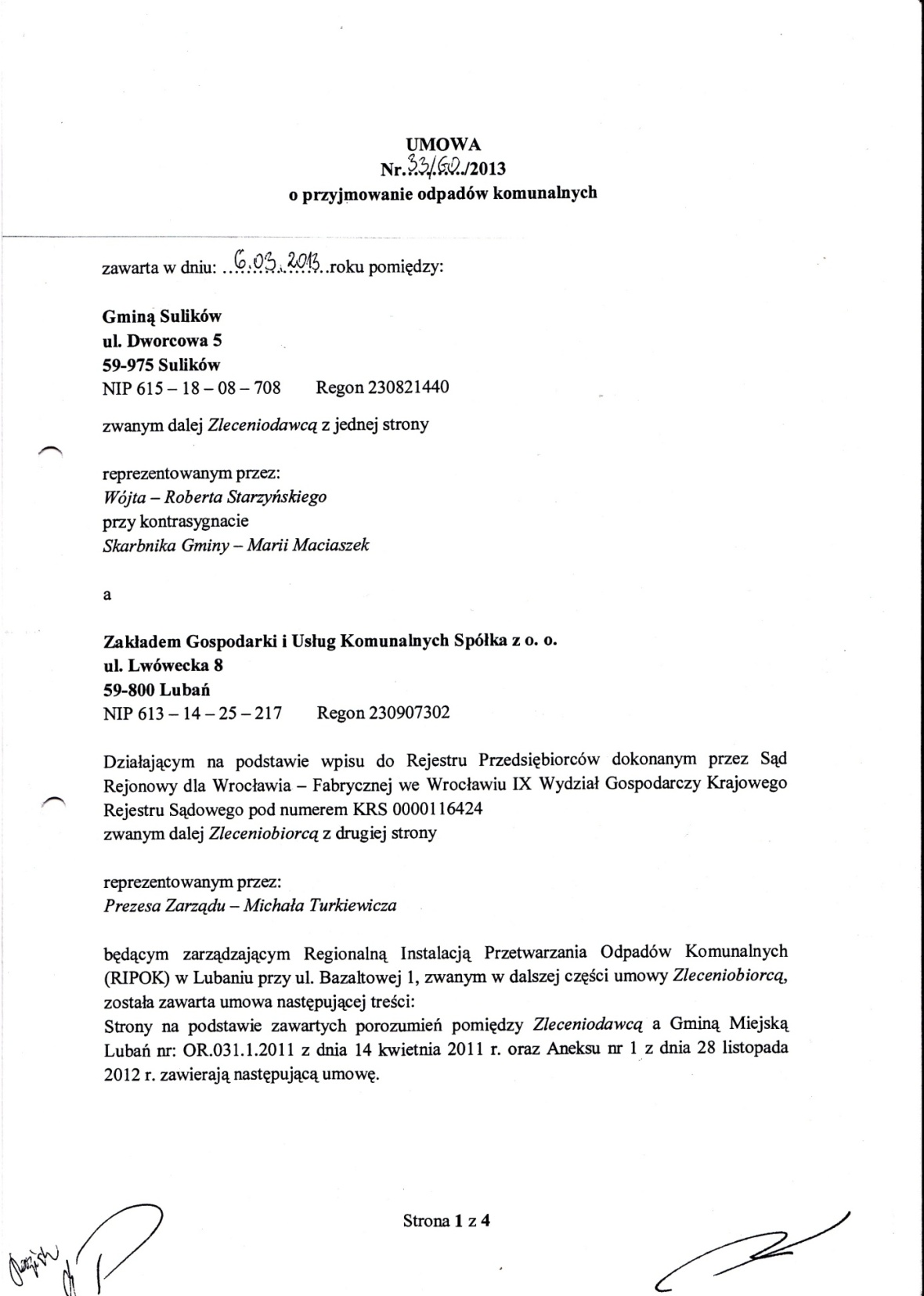 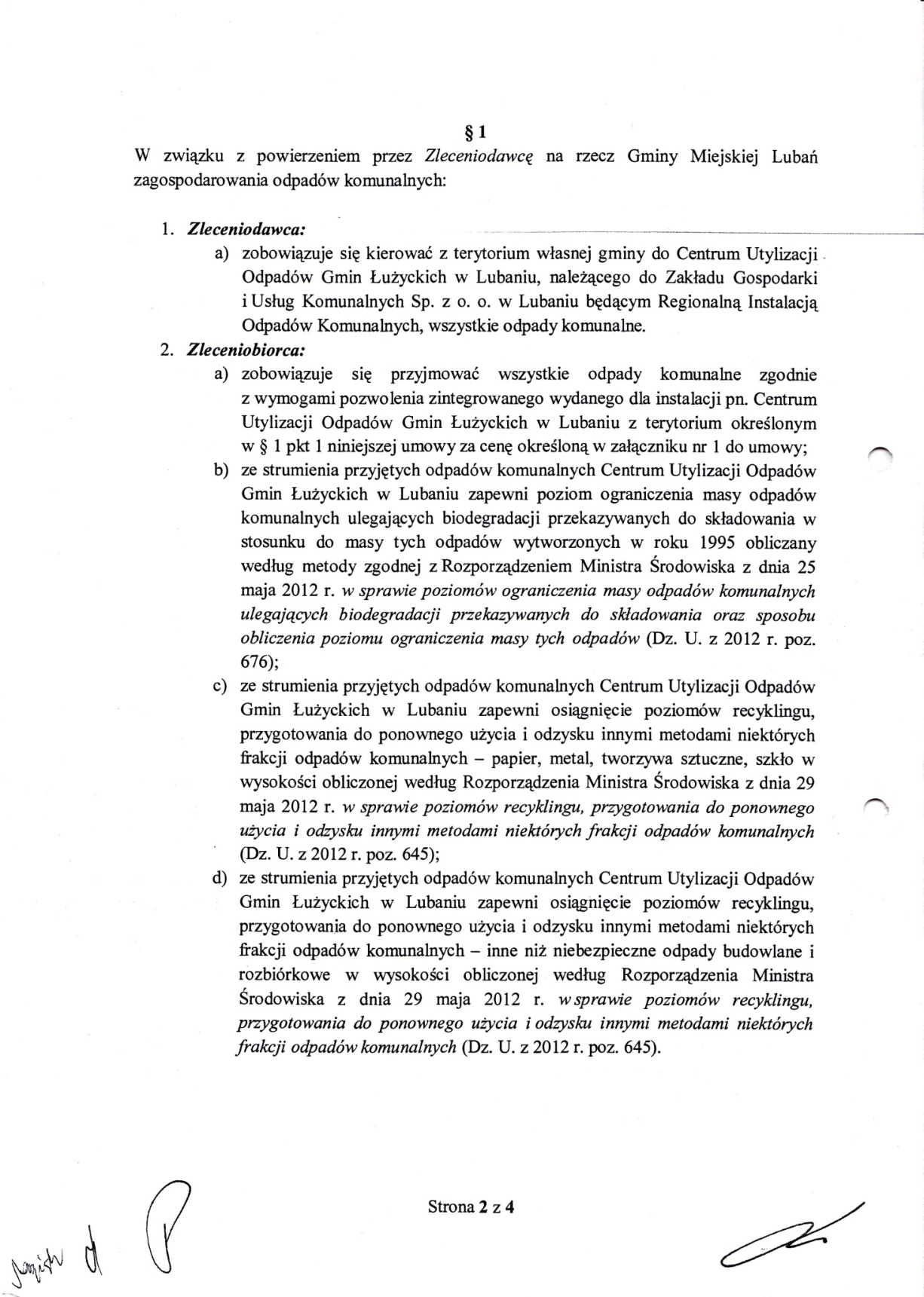 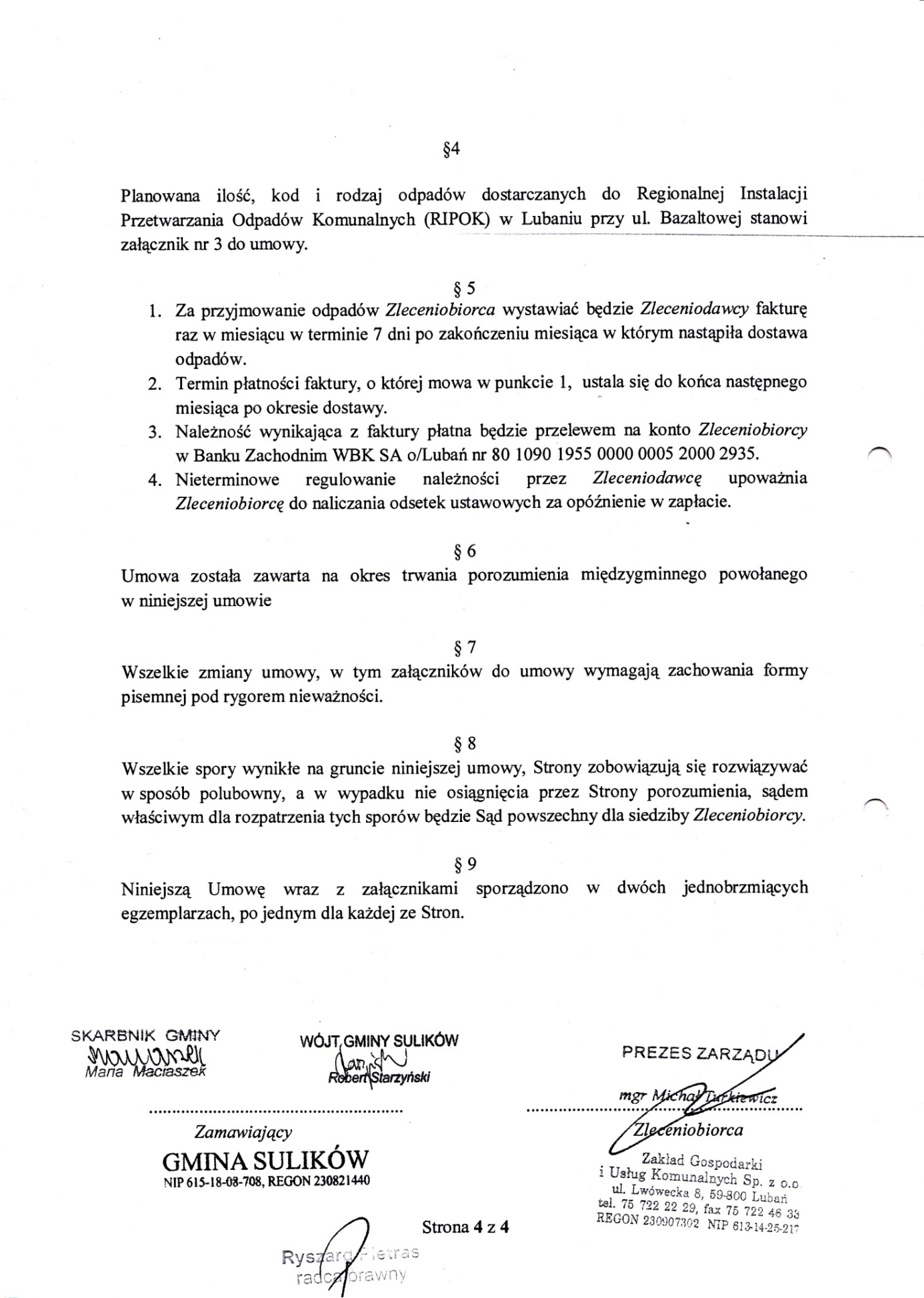 Przedmiot świadczenia usługSzacunkowa ilość odpadówCena netto za 1 Mg odebranych odpadów komunalnychCena netto ogółem za cały okres realizacji zamówieniaPodatek VATCena brutto ogółem za cały okres zamówienia1234 (2x3)56 (4+5)Odbieranie odpadów komunalnych2631,9767 MgLp.Nazwa części zamówienia, którą zamierzam(y) powierzyć podwykonawcom1Lp.Nazwa przedmiotu zamówienia oraz zakres i lokalizacja wykonanych usługCałkowita wartość zamówienia w zł bruttoCzas realizacji data rozpoczęcia / data zakończeniaNazwa Zamawiającego i adresMasa odebranych odpadów komunalnych w okresie 12 m-cy w MgSiłami własnymi / zasoby innych podmiotów1.2.…Lp.Wykaz narzędzi, wyposażenia zakładu lub urządzeń technicznychIlośćInformacja o prawie do dysponowania np. własność, dzierżawa*1.Samochody (śmieciarki) bezpylne z funkcją zgniatania liniowego spełniające europejskie standardy emisji spalin na poziomie co najmniej Euro 5 (min. 2)2.Samochód typu hakowiec przeznaczony do odbioru odpadów zbieranych w pojemnikach kontenerowych o poj. do 34 m3 spełniający europejskie standardy emisji spalin na poziomie co najmniej Euro 53.Samochód typu hakowiec przeznaczony do odbioru odpadów zbieranych w pojemnikach kontenerowych o poj. do 22 m3 spełniający europejskie standardy emisji spalin na poziomie co najmniej Euro 54.Samochód typu bramowiec przeznaczony do odbioru odpadów zbieranych w pojemnikach kontenerowych o poj. do 10 m3, przeznaczony do opróżniania pojemników na surowce wtórne typu „igloo i dzwon” spełniający europejskie standardy emisji spalin na poziomie co najmniej Euro 55.Samochody do wywozu odpadów segregowanych, zabudowane, przeznaczone do odbioru odpadów zbieranych selektywnie w workach, spełniające europejskie standardy emisji spalin na poziomie co najmniej Euro 5 (min. 2)6.Minimum 1 urządzenie lub samochód wyposażony w urządzenie do mycia i dezynfekcji pojemników, umożliwiając wykonanie czynności myjąco-dezynfekującej w miejscu opróżniania pojemnika, spełniające europejskie standardy emisji spalin na poziomie co najmniej 5 Euro (w przypadku urządzenia wykorzystujące pojazd spełniający powyższe wymaganie)7.Baza magazynowo-transportowa8.………………………………………………………….Lp.Nazwa grupy kapitałowej, do której przynależy wykonawca oraz podmiotów należących do tej samej grupy kapitałowejLp.MiejscowośćLiczba nieruchomości zamieszkałychLiczba mieszkańcówogółemogółem1Sulików59215122Mała Wieś Dolna621463Mała Wieś Górna461224Radzimów Dolny942755Radzimów Górny1283196Bierna1012397Bierna Nowoszyce17288Miedziana841949Mikułowa9420510Wielichów164211Stary Zawidów9423612Skrzydlice5914513Wrociszów Górny4012014Ksawerów164515Wilka266816Wilka Bory72617Wrociszów Dolny4512618Studniska Dolne22065319Studniska Górne102277Razem18434778Lp.Nazwa odpaduKod odpaduSzacunkowy wagowy udział odpaduPrognozowana ilość przekazywanych odpadów do instalacji komunalnej Mg/rok (ilość wyliczona dla całego roku 2021)Prognozowana ilość przekazywanych odpadów do instalacji komunalnej Mg/rok (ilość wyliczona dla okresu od stycznia do czerwca 2022)1.zużyte opony16 01 030,81%14,19857,09922.odpady z betonu oraz gruz betonowy z rozbiórek17 01 010,07%1,29540,64773.odpady innych materiałów ceramicznych i elementów 17 01 030,09%1,59120,79564.zmieszane odpady z betonu gruzu ceglanego17 01 074,61%80,944540,47235.papier i tektura20 01 011,48%25,995012,99756.szkło20 01 024,46%78,214039,10707.odzież20 01 100,05%0,86700,43358.farby, tłuszcze, kleje i żywica zawierające substancje niebezpieczne20 01 270,05%0,93450,46739.leki i inne niż wymienione w 20 01 3120 01 320,01%0,15750,078810.zużyte urządzenia elektryczne i elektroniczne20 01 350,06%1,09200,546011.tworzywa sztuczne20 01 395,47%95,951047,975512.odpady nadające się do kompostowania20 02 0116,10%282,5455141,272813.odpady komunalne niesegregowane (zmieszane)20 03 0156,16%985,4165492,708214.odpady wielkogabarytowe20 03 0710,58%185,448592,7242SumaSumaSuma100,00%1754,6511877,3256Lp.Imię i nazwiskoKwalifikacje zawodowe (nr uprawnień)Doświadczenie w latachWykształcenieZakres wykonywanych czynnościPodstawa dysponowania………………………………………..………………………………………..………………………………………..………………………………………..WykonawcaZamawiającyLp.MiejscowośćPAPIER niebieskiPLASTIKżółtySZKŁOzielony1.Sulików3332.Radzimów Górny1113.Bierna111RAZEMRAZEM555